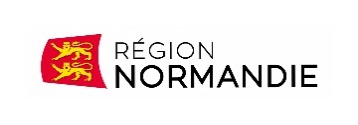 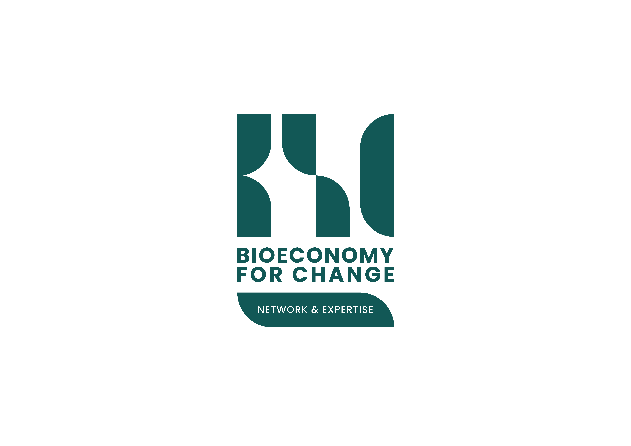 Communiqué de presse
Laon, le 12 mai 2022La Région Normandie et Bioeconomy For Change organisent les États Généraux de la bioéconomie en Normandie !À vos agendas ! La grand-messe de la bioéconomie normande est célébrée à Cherbourg les 11 et 12 mai 2022. Ces États Généraux, qui réunissent acteurs publics et industriels du secteur, doivent permettre de faire émerger une stratégie normande de bioéconomie, ambitieuse et concertée. L’ambition pour la Région Normandie ? S’affirmer comme un leader européen de la bioéconomie, avec l’appui de Bioeconomy For Change (ex IAR), le réseau de référence de la bioéconomie en France, en Europe et à l’international. Un leitmotiv au service de la compétitivité des acteurs régionaux de la bioéconomie du champ au citoyen, mais aussi de l’attractivité du territoire auprès des investisseurs français et étrangers. DES ÉTATS GÉNÉRAUX POUR CO-CONSTRUIRE UNE STRATÉGIE BIOÉCONOMIE NORMANDEConférences, débats, ateliers, rendez-vous d’affaires BtoB, témoignages d’industriels normands, visites de sites touristiques… Le programme* des États Généraux de la bioéconomie en Normandie s’annonce riche de promesses ! L’événement, organisé par la Région Normandie en partenariat avec Bioeconomy For Change (B4C), propose notamment aux participants des ateliers de co-construction de la feuille de route stratégique, axés sur les secteurs clés de la bioéconomie normande : protéines végétales et nouvelles ressources ; fibres végétales ; chimie biosourcée et polymères ; bioéconomie bleue ; bioénergies. Ce travail participatif débouchera sur des engagements et actions concrètes à mettre en œuvre pour faire de la Normandie un leader français et européen de la bioéconomie à l’horizon 2035. Les impacts positifs attendus pour la Normandie ont d’ores et déjà été identifiés : créer de la valeur en transformant ses bioressources sur son territoire, dans une démarche d’économie circulaire ; contribuer au maintien et à la création d’emplois locaux (agriculture, aquaculture, élevage, recherche, transformation, production, distribution…) ; sécuriser, augmenter et diversifier les revenus des agriculteurs normands en transformant et en valorisant les ressources locales ; attirer les investissements français et étrangers sur son territoire, etc.DEVENIR UNE RÉGION LEADER DE LA BIOÉCONOMIE EN PARTENARIAT AVEC BIOECONOMY FOR CHANGEAvec plus de 2 millions d’hectares de terres consacrés à l’agriculture et près de 640 kilomètres de côtes, la Normandie dispose de ressources naturelles considérables. Par ailleurs, la région est forte de ses nombreuses entreprises, centres d’innovation et universités en capacité d’accompagner et d’accélérer les filières de la bioéconomie : Natup, Dielen, Cargill, Agrial, Avril, Algaia, DePestele, Arkema, Dehondt, UniLaSalle, les Universités de Caen, Rouen et Le Havre, la SFR Normandie Végétal…Autant d’atouts qui lui permettent de se positionner comme l’une des régions leaders de la bioéconomie au niveau européen, avec l’objectif de soutenir la croissance régionale et de créer des emplois locaux. Pour réussir ce pari de la bioéconomie, la Région Normandie s’appuie sur le réseau et l’expertise de Bioeconomy For Change, qui met en œuvre une approche basée sur cinq piliers : le développement d’une vision et d’une stratégie normande de bioéconomie ; la sensibilisation des acteurs du territoire ; l’accompagnement des acteurs sur des projets nationaux et européens de la bioéconomie avec un focus particulier sur les thématiques des protéines et des fibres végétales et de la bioéconomie bleue ; l’inscription de la bioéconomie normande dans un dimensionnement européen (financements européens, partenariats technologiques et commerciaux européens) ; et le rayonnement du leadership de la Normandie sur les sujets de bioéconomie, tant au niveau français qu’européen.* Consulter le programme des États Généraux en annexeHervé MORIN, Président de la Région Normandie :« Ces États Généraux constituent le premier acte fort dans le processus d’élaboration de notre stratégie bioéconomie pour la Normandie, que nous avons souhaité participatif. L’événement témoigne de notre ambition affirmée d’accompagner l’ensemble des acteurs normands de la bioéconomie et de développer cette filière à haut potentiel sur notre territoire. Cela passe par une volonté accrue d’encourager l’expérimentation et la recherche pour accueillir des projets industriels en lien avec les potentialités de la Normandie et ainsi de valoriser la filière bioéconomie normande. Le réseau et l’expertise de B4C nous permettent de construire et de mettre en œuvre cette stratégie de la manière la plus efficace possible, inscrivant la filière normande de la bioéconomie à l’échelle internationale ! »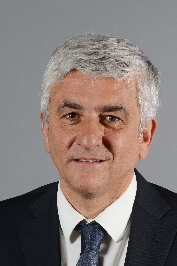 Christophe RUPP-DAHLEM, Président de Bioeconomy For Change :« Le programme des États Généraux de la bioéconomie en Normandie est extrêmement riche, associant le monde économique et institutionnel. Nos échanges doivent permettre de déterminer les actions prioritaires qui construiront une filière compétitive, durable, créatrice de valeur ajoutée et d’emplois pour la Normandie. Nous sommes ravis de mettre toute notre expérience au service de la Région pour la définition de cette stratégie puis sa mise en œuvre concrète sur le territoire normand. Cette action s’inscrit pleinement dans la mission de Bioeconomy For Change : développer la bioéconomie au cœur de nos régions pour contribuer à faire de la France l’un des leaders mondiaux dans la valorisation durable de la biomasse issue des territoires. »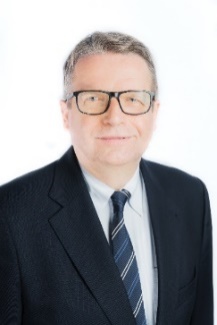 CONTACTS PRESSE :Région Normandie Charlotte CHANTELOUPAttachée de presse Charlotte.chanteloup@normandie.fr06 42 08 11 68Agence Droit Devant				Ondine GUILLAUDConsultante médiasguillaud@droitdevant.fr+33 6 03 18 89 17Annexe :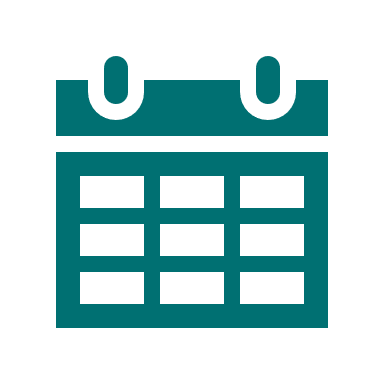 PROGRAMME (provisoire)États GÉnÉraux de la BioÉconomie en Normandie11 et 12 mai 2022 - CHERBOURGMercredi 11 mai :13h30 – 14h00 : accueil des participants14h00 – 16h00 : visites de sites du Cotentin  Les viviers du Becquet  Ferme aquaponique de Cherbourg 16h00 – 18h00 : rendez-vous d’affaires BtoB19h00 : cocktail dinatoire à l’aquarium de la Cité de la MerJeudi 12 mai :09h – 09h10 : mot d’accueil par le Président de la Cité de la Mer, Bernard CAUVIN09h10 – 10h25 : conférences autour des enjeux bioéconomie de la Normandie Les ambitions de la région Normandie – Clotilde EUDIER, Vice-Présidente de la   Région La bioéconomie, ses enjeux et son périmètre – Christophe RUPP-DAHLEM, Président de B4C et Directeur des affaires publiques de Roquette La région Normandie, un acteur clé de la bioéconomie, Manon DETERNE, B4C  Lancement du portail de la bioéconomie et XploreBIO Normandie, Alice MEULLEMIESTRE, B4C et Jean BAUSSET, B4C10h35 – 11h30 : table ronde sur la dynamique de la bioéconomie au niveau nationalJean-Marc CALLOIS, Délégué ministériel aux entreprises agroalimentairesFabrice LEGENTIL, Directeur Régional ADEMEKarim BEHLOULI, Directeur Natup FibresGrégory LEGENDRE, Direction des flux et filières HAROPA Ports11h30 – 12h10 : témoignages d’industriels normands Paul VIOLETTE, Managing Director du laboratoire Dielen Guillaume LEBOUTEILLER, Technical and Collaborative project manager NatureplastPatrick BREUIL, Directeur innovation, recherche et développement AGRIAL12h15 – 13h30 : déjeuner/networking13h30 – 16h00 : atelier de co-construction de la stratégie régionale bioéconomie Protéines végétales et nouvelles filières  Fibres végétales  Bioéconomie bleue  Chimie biosourcée et polymères  Bioénergies Programme complet & Inscription